OLD MAIN STREAM ACADEMY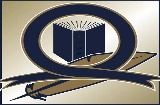 Internet & Media Acceptable UsePolicy AgreementI have read the Rules and Regulations regarding the Acceptable Use Policy for Internet and Media that applies to Old Main STREAM Academy and I understand that this access is designed for educational purposes only. I also recognize that it is impossible to restrict access to all inappropriate materials. However, I accept full responsibility for my compliance with the above Rules and Regulations and hereby agree to abide and ensure that my child is also in compliance. I further understand that any violation will result in loss of access privileges and is also subject to student behavior guidelines of Old Main STREAM Academy, and local, state, and federal laws.Please return this card to your child's teacher and keep the Internet & Media Acceptable Use Policy brochure for your records.I hereby grant permission for my child for each of the areas.                                      Please Check:____ I hereby give permission for my son/daughter to have internet access privileges.____I hereby give permission for my son/daughter to have electronic mail privileges for         collaboration within the class and approved electronic pen-pal programs.   ___ I hereby give permission for my son/daughter ‘s work samples to be posted on the Old        Main Stream Academy’s website/Facebook page. All work submitted by students for        posting will be listed by that name and/or teacher’s and grade.    Parent Name (Print)								Phone    Parent Name (Print)								Date     Student Name (Print)								Grade     Student Signature                                                                                             Date                                                                     Homeroom Teacher